ŘEDITELSTVÍ SILNIC A DÁLNIC ČRDodatek č. 1 k objednávce (smlouvě)uzavřené dne 26. 3. 2018                     číslo objednatele: 06EU-003627Číslo dodavatele: 18.0149-06ISPROFIN/ISPROFOND: 3271110901 NIVI/20 Prádlo -Nepomuk, II. etapa odstraňování staré hlukové zátěžeObjednatel: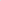 Předmět dodatkuSmluvní strany se dohodly na posunu lhůty pro dodání či termínu plnění s ohledem na to, že nebylo možné provést měření z důvodu nestandardní skladby a intenzity dopravy na komunikaci I/20 kvůli její rozsáhlé rekonstrukci na několika místech.Změna lhůty pro dodání či termínu dodání:Závěrečná ustanovení Dodatku:Ostatní ustanovení objednávky (smlouvy) nedotčené tímto dodatkem zůstávají v platnosti beze změn.Oboustranně podepsaný dodatek č. 1 nabývá účinnosti dnem zveřejnění v registru smluv.Stránka 1 z 2Dodatek č. 1 je ve 4 vyhotoveních, každé z nich je originálem. Obě smluvní strany obdrží 2 vyhotovení.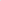 V Plzni dne	26-07- 2018	                                          V Praze dne 24. 7. 2018 Stránka 2 z 2Ředitelství silnic a dálnic ČRDodavatel:Správa Plzeň, Hřímalého 37, 301 00 PlzeňObchodní jméno: EKOLA group, spol. s r.o.Bankovní spojení: ČNBAdresa: Mistrovská 4, 108 00 Praha 10číslo účtu: 20001-15937031/0710Bankovní spojení: ČSOBIČO: 65993390číslo účtu: 473366133/0300DIČ: CZ65993390IČO: 63981378DIČ: CZ63981378Kontaktní osoba: Ing. Věra LádyšováPůvodní lhůta pro dodání či termín dodání:do 31.08.2018Nově sjednaná lhůta pro dodání či termín dodání:do 30.11.2018